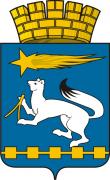 АДМИНИСТРАЦИЯ ГОРОДСКОГО ОКРУГА НИЖНЯЯ САЛДАП О С Т А Н О В Л Е Н И Е16.06.2017            				                                                              № 439О внесении изменений в постановление администрации городского округа Нижняя Салда от 05.05.2017 № 327 «Об изменении наименования муниципального казенного учреждения
«Единая дежурно-диспетчерская служба городского округа Нижняя Салда» и утверждении Устава МКУ «Управление гражданской защиты городского округа Нижняя Салда»В соответствии с Федеральным законом от 21 декабря 1994 № 68-ФЗ «О защите населения и территорий от чрезвычайных ситуаций природного и техногенного характера» Федеральным законом от 12 февраля 1998  №  28-ФЗ «О гражданской обороне», Федеральным законом от 06 октября 2003 № 131-ФЗ «Об общих принципах организации местного самоуправления в Российской Федерации», в целях реализации Федерального закона от 08 мая 2010 № 83-ФЗ «О внесении изменений в отдельные законодательные акты Российской Федерации в связи с совершенствованием правового положения государственных (муниципальных) учреждений», руководствуясь Уставом городского округа Нижняя Салда, штатным расписанием специалистов муниципального казенного учреждения «Управление гражданской защиты городского округа Нижняя Салда»  утвержденным с 01.07.2017г.,  администрация городского округа Нижняя СалдаПОСТАНОВЛЯЕТ:Внести  в  изменения пункт 6  постановления администрации городского округа Нижняя Салда от 05.05.2017 № 327 «Об изменении наименования муниципального казенного учреждения «Единая дежурно-диспетчерская служба городского округа Нижняя Салда» и утверждении Устава МКУ «Управление гражданской защиты городского округа Нижняя Салда» изложив его в следующей редакции: «6. Настоящее постановление вступает в силу 01 июля 2017 года». Опубликовать настоящее постановление в газете «Городской вестник плюс» и разместить на официальном сайте городского округа Нижняя Салда.Глава  городского округа                                                                 Е.В. МатвееваГОРОДСКОЙ ОКРУГ НИЖНЯЯ САЛДАСОГЛАСОВАНИЕпроекта постановления администрации Постановление  разослать:Наименование постановления:Наименование постановления:«О внесении изменений в постановление администрации городского округа Нижняя Салда от 05.05.2017 № 327 «Об изменении наименования муниципального казенного учреждения
«Единая дежурно-диспетчерская служба городского округа Нижняя Салда» и утверждении Устава МКУ «Управление гражданской защиты городского округа Нижняя Салда»«О внесении изменений в постановление администрации городского округа Нижняя Салда от 05.05.2017 № 327 «Об изменении наименования муниципального казенного учреждения
«Единая дежурно-диспетчерская служба городского округа Нижняя Салда» и утверждении Устава МКУ «Управление гражданской защиты городского округа Нижняя Салда»«О внесении изменений в постановление администрации городского округа Нижняя Салда от 05.05.2017 № 327 «Об изменении наименования муниципального казенного учреждения
«Единая дежурно-диспетчерская служба городского округа Нижняя Салда» и утверждении Устава МКУ «Управление гражданской защиты городского округа Нижняя Салда»«О внесении изменений в постановление администрации городского округа Нижняя Салда от 05.05.2017 № 327 «Об изменении наименования муниципального казенного учреждения
«Единая дежурно-диспетчерская служба городского округа Нижняя Салда» и утверждении Устава МКУ «Управление гражданской защиты городского округа Нижняя Салда»ДолжностьФамилия и инициалыФамилия и инициалыСроки и результаты согласованияСроки и результаты согласованияСроки и результаты согласованияДолжностьФамилия и инициалыФамилия и инициалыДата поступления на согласованиеДата согласованияЗамечания и подписьЗаместитель главы администрацииЗуева Л.В.Зуева Л.В.Заместитель главы администрацииТретьякова О.В.Третьякова О.В.Начальник отдела муниципальной службы кадров и правовой работы Маслеева А.А.Маслеева А.А.Начальник организационно-управленческого отделаГорнева О.А.Горнева О.А.3 – МКУ «ЕДДС городского округа Нижняя Салда1 – УО 1- ФУ1 – УО 1- ФУФамилия, имя, отчество, должность исполнителя, место работы, подпись, телефон:Фамилия, имя, отчество, должность исполнителя, место работы, подпись, телефон:Рыбин П.В., директор МКУ «Единая дежурно – диспетчерская служба»,  8(34345) 32004  Подпись ____________Рыбин П.В., директор МКУ «Единая дежурно – диспетчерская служба»,  8(34345) 32004  Подпись ____________